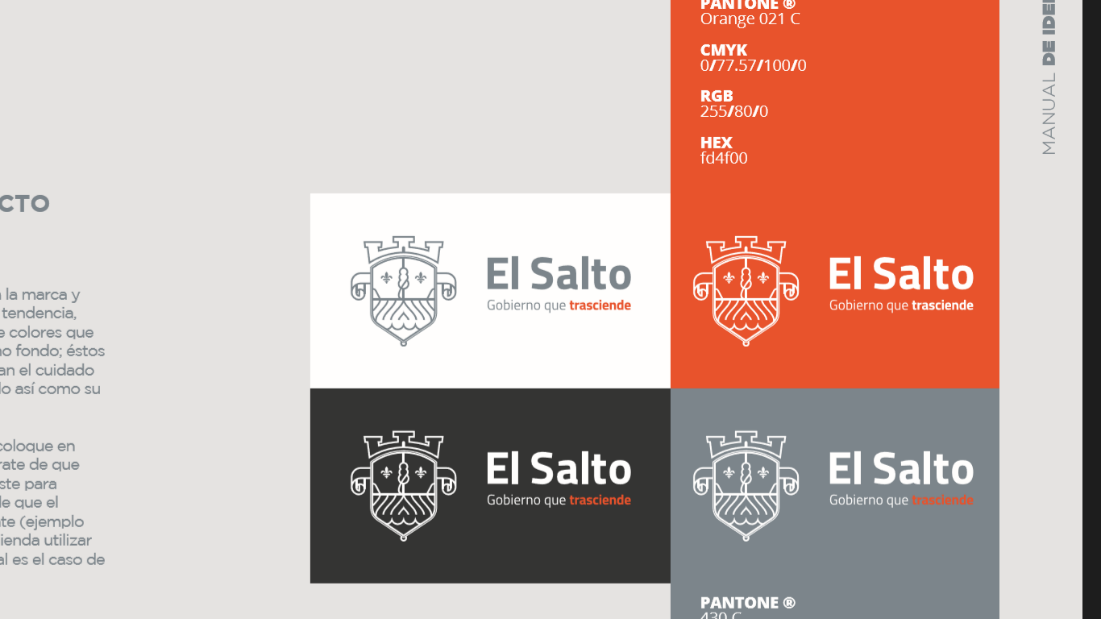 GOBIERNO MUNICIPAL EL SALTO, JALISCO 2018-2021 PROGRAMA OPERATIVO ANUAL  2019-2020                                Nombre de la Dependencia: JEFATURA DE OFICIALIA DE PARTES                              Eje de Desarrollo:  EL SALTO COMPETITIVOACCIÓN, PROGRAMA O PROYECTOOBJETIVOMETAINDICADORPROGRAMACIÓN POR MESPROGRAMACIÓN POR MESPROGRAMACIÓN POR MESPROGRAMACIÓN POR MESPROGRAMACIÓN POR MESPROGRAMACIÓN POR MESPROGRAMACIÓN POR MESPROGRAMACIÓN POR MESPROGRAMACIÓN POR MESPROGRAMACIÓN POR MESPROGRAMACIÓN POR MESPROGRAMACIÓN POR MESACCIÓN, PROGRAMA O PROYECTOOBJETIVOMETAINDICADOROCTNOVDICENEROFEBMARABRILMAYOJUNJULAGSSEPTMANEJO DE DOCUMENTACION RECIBIDADAR PROCESO PARA QUE CADA DOCUMENTO LLEGUE EN TIEMPO Y FORMA A SU DESTINATARIOLOGRAR EL PROCESO AL 100 % DE LA DOCUMENTACIONNUMERO DE DOCUMENTOS PROCESADOSMEJORAR LOS PROCESOS DE RECEPCION, CANALIZACION, DERIVACION, ESCANEO, ORGANIZACIÓN Y ARCHIVO DE LOS DOCUMENTOS QUE SE RECIBEN EN OFICIALIA DE PARTES.MANEJO EFICIENTE Y EFICAZ DE LA DOCUMENTACION (RESPETAR ORDEN DE IMPORTANCIA Y TERMINOS)LOGRAR LOS MEJORESDE TODOS LOS PROCESOS(DERIVACION EFICAZ Y OPORTUNA)NUMEROS DE PROCESOS MEJORADOSCONTINUAR GESTIONANDO LA DERIVACION DIGITAL REDUCIR AL MAXIMO EL USO DE PAPELERIA LOGRAR EFICIENTAT EL PROCESO AVANCES DE LA GESTION